МАРШРУТНЫЙ ЛИСТКОМАНДЫ « ____________________________ ».     Для участия в Олимпийских играх, посвященных мифологии Древней Греции, Вы должны прибыть вовремя к месту проведения игр.ВЫПОЛНИТЕ СЛЕДУЮЩИЕ ЗАДАНИЯ:На контурной карте «Древняя Греция» отметьте место проведения Олимпийских игр.Отметьте место, где, согласно мифам, жили боги.Проведите на карте маршрут путешествия и опишите его.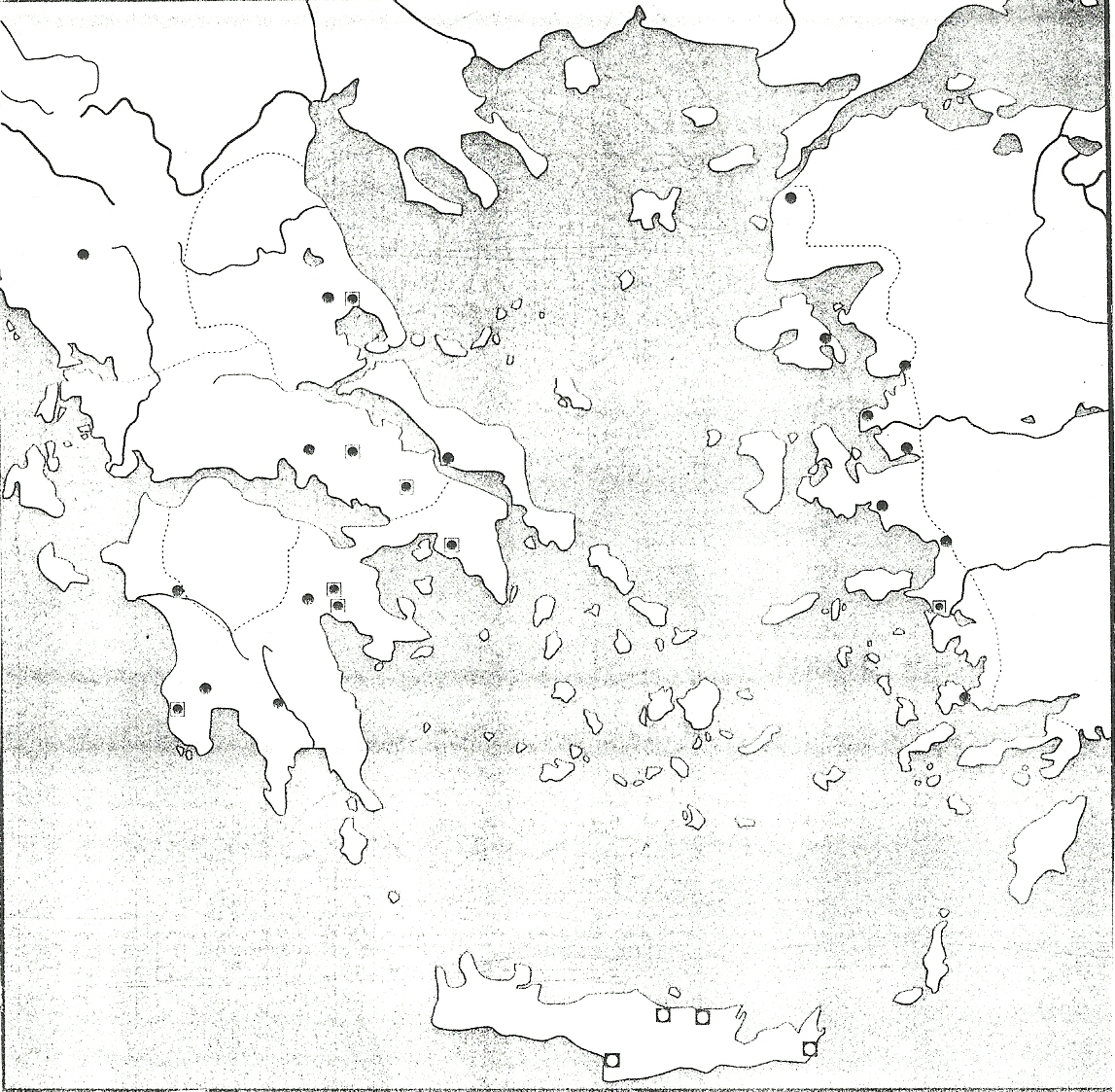 